РЕСПУБЛИКА ДАГЕСТАНАДМИНИСТРАЦИЯ МУНИЦИПАЛЬНОГО РАЙОНА«МАГАРАМКЕНТСКИЙ РАЙОН» ПОСТАНОВЛЕНИЕ     «9 »       07             2018 г.                                                                                              №420с.МагарамкентОб утверждении Порядка проведения проверки инвестиционных проектов на предмет эффективности использования средств бюджета МР «Магарамкентский район», направляемых на капитальные вложенияВ соответствии с частью 1 статьи 14 Федерального закона от 25.02.1999 № 39-ФЗ «Об инвестиционной деятельности в Российской Федерации, осуществляемой в форме вложений» постановляю: Утвердить прилагаемый Порядок проведения проверки инвестиционных проектов на предмет эффективности использования средств бюджета МР «Магарамкентский район», направляемых на капитальные вложения (далее Порядок).Утвердить прилагаемый состав рабочей группы по проведению проверки инвестиционных проектов на предмет эффективности использования средств бюджета МР «Магарамкентский район», направляемых на капитальные вложения.Опубликовать настоящее постановление в издании «Самурдин сес» и разместить на официальном сайте администрации муниципального района «Магарамкентский район».Настоящее постановление вступает в силу со дня его официального опубликования.Контроль исполнения настоящего постановления оставляю за собой.      Врио  главы муниципального района                              Г.Ж. Мурадалиев                                                                         Утвержден                                                                                постановлением администрации                                                                          МР «Магарамкентский район»                                                                                от «9»   07       2018 года   №420_ПОРЯДОК ПРОВЕДЕНИЯ ПРОВЕРКИ ИНВЕСТИЦИОННЫХ ПРОЕКТОВ НА ПРЕДМЕТ ЭФФЕКТИВНОСТИ ИСПОЛЬЗОВАНИЯ СРЕДСТВ БЮДЖЕТА МУНИЦИПАЛЬНОГО РАЙОНА  «МАГАРАМКЕНТСКИЙ РАЙОН», НАПРАВЛЯЕМЫХ НА КАПИТАЛЬНЫЕ ВЛОЖЕНИЯОбщие положенияНастоящий Порядок разработан в соответствии с частью 1 статьи 14 Федерального закона от 25.09.1999г. № 39-ФЗ «Об инвестиционной деятельности в Российской Федерации, осуществляемой в форме капитальных вложений» и определяет правила проведения проверки инвестиционных проектов, предусматривающих строительство, реконструкцию в том числе с элементами реставрации, объектов капитального строительства и (или) осуществление иных инвестиций в основной капитал (далее - объект капитального строительства), финансируемых полностью или частично за счет средств бюджета муниципального района «Магарамкентский район» на предмет эффективности использования средств бюджета муниципального района «Магарамкентский район», направляемых на капитальные вложения (далее - проверка).Целью проведения проверки является оценка соответствия инвестиционною проекта установленным настоящим Порядком качественным и количественным критериям и предельному (минимальному) значению оценки эффективности использования средств бюджета муниципального района  «Магарамкентский район», направляемых на капитальные вложения (далее - оценка) в целях реализации инвестиционного проекта.Проверка проводится для принятия решения об осуществлении бюджетных инвестиций, формирующих расходные обязательства муниципального района  «Магарамкентский район» для включения соответствующих расходов в проект бюджета муниципального района  «Магарамкентский район».Проверка осуществляется в отношении инвестиционных проектов, указанных в пункте 1 настоящего порядка, независимо от их сметной стоимости.Проверка осуществляется рабочей группой, созданной при администрации муниципального района  «Магарамкентский район», в соответствии с методикой оценки эффективности использования средств бюджета муниципального района  «Магарамкентский район», направляемых на капитальные вложения, утверждаемой администрацией муниципального района  «Магарамкентский район».Плата за проведение проверки не взимается.II. Критерии оценки эффективности использования средств бюджета муниципального района «Магарамкентский район», направляемых на капитальные вложения7. Проверка осуществляется на основе оценки соответствия инвестиционного проекта следующим критериям:а) наличие сформулированной цели инвестиционного проекта с определением показателя (показателей) результатов его осуществления;б) соответствие цели инвестиционного проекта приоритетам и целям, определенным в нормативных правовых актах социально-экономического развития и планирования Республики Дагестан и муниципального района  «Магарамкентский район», в обращениях Президента РФ, Главы РД, а также в муниципальных программах муниципального района  «Магарамкентский район», действующих на момент проведения оценки;в) комплексный подход к решению существующей проблемы в рамках инвестиционного проекта во взаимосвязи с программными мероприятиями, реализуемыми в рамках муниципальных программ и соответствующих государственных программ Республики Дагестан;г) необходимость строительства, реконструкции, в том числе с элементами реставрации, объекта (ов) капитального строительства, либо необходимость приобретения объекта недвижимого имущества, в связи с осуществлением органами местного самоуправления полномочий, отнесенных к предмету их ведения;д) отсутствие в достаточном объеме замещающей продукции (работ и услуг), производимой иными организациями;е) обоснование необходимости реализации инвестиционного проекта с привлечением средств бюджета муниципального района  «Магарамкентский район», содержащее расчеты;ж) наличие муниципальных программ социально-экономического развития, предусматривающих строительство, реконструкцию, в том числе с элементами реставрации, объектов капитального строительства, реализуемых в рамках инвестиционных проектов;з) целесообразность использования при реализации инвестиционного проекта дорогостоящих строительных материалов, оборудования, художественных изделий для отделки интерьеров и фасада;и) наличие положительного заключения государственной экспертизы проектной документации и результатов инженерных изысканий (если проектная документация и результаты инженерных изысканий подлежат государственной экспертизе в соответствии с действующим законодательством);к) обоснование невозможности или нецелесообразности применения типовой проектной документации, разработанной для аналогичного объекта капитального строительства и включенной в реестр типовой проектной документации.9. Критерии, предусмотренные в подпунктах "и" и "к" пункта 8 настоящего Порядка, не применяются для случаев приобретения объектов недвижимого имущества.10. Инвестиционные проекты, соответствующие критериям, подлежат дальнейшей проверке в соответствии с муниципальным нормативным правовым актом, определяющим методику оценки соответствия инвестиционного проекта с учетом:а)	значения показателей (показателя) результатов реализации инвестиционного проекта;б) отношение сметной стоимости или предполагаемой (предельной) стоимости объекта капитального строительства либо стоимости приобретения объекта недвижимого имущества, входящих в состав инвестиционного проекта, к значениям показателей (показателя) результатов реализации инвестиционного проекта;в) наличие потребителей продукции (работ, услуг), создаваемой в результате реализации инвестиционного проекта, в количестве, достаточном для обеспечения проектируемого (нормативного) уровня использования проектной мощности объекта капитального строительства (мощности приобретаемого объекта недвижимого имущества);г) отношение проектной мощности создаваемого (реконструируемого, приобретаемого, технического перевооружения) объекта к мощности, необходимой для производства продукции (работ, услуг), в объеме, необходимом для удовлетворения, потребности в оказании соответствующих услуг (выполнении работ) муниципального района  «Магарамкентский район»;д) обеспечение планируемого объекта капитального строительства (реконструируемого, приобретаемого, технического перевооружения) инженерной и транспортной инфраструктурой в объемах, достаточных для реализации проекта.III. Порядок проведения проверки инвестиционных проектов 11. Проведение проверки осуществляется на основании заявления о проведении проверки, направляемого инициатором в рабочую группу по проведению проверки инвестиционных проектов на предмет эффективности использования средств бюджета муниципального района  «Магарамкентский район» направляемых на капитальные вложения по форме согласно приложению №1 к настоящему Порядку.К заявлению о проведении проверки прилагаются следующие документы, подписанные руководителем заявителя (уполномоченным им лицом) и заверенные печатью:а) паспорт инвестиционного проекта, заполненный по форме согласно приложению № 2 к настоящему Порядку;б) обоснование экономической целесообразности, объема и сроков осуществления капитальных вложений, которое включает:- краткое описание проекта;- обоснование необходимости привлечения средств бюджета муниципального района  «Магарамкентский район» для реализации проекта, подготовки проектной документации и проведения инженерных изысканий, выполняемых для подготовки такой проектной документации;- обоснование потребности в услугах (продукции), создаваемых в результате реализации инвестиционного проекта, для обеспечения проектируемого (нормативного) уровня использования проектной мощности объекта капитального строительства (заявитель представляет информацию о нормативной, фактической потребности в производимой продукции (работах и услугах);- обоснование планируемого обеспечения создаваемого объекта капитального строительства (реконструируемого, приобретаемого, технического перевооружения) инженерной и транспортной инфраструктурой в объемах, достаточных для реализации инвестиционного проекта;- обоснование использования при реализации инвестиционного проекта дорогостоящих строительных материалов, оборудования, художественных изделий для отделки интерьеров и фасада в случае их использованияв) задание на проектирование или иной исходный технический документ, устанавливающий комплекс технических требований, требования к объему, срокам проведения работ, содержанию и форме представления результатов работ;г) копию положительного заключения государственной экспертизы проектной документации и результатов инженерных изысканий (если проектная документация и результаты инженерных изысканий подлежат государственной экспертизе в соответствии с действующим законодательством);д) копия документа, подтверждающего право собственности на объект недвижимости (при осуществлении бюджетных инвестиций в реконструкцию, техническое перевооружение, приобретение действующих объектов капитального строительства);е) копия расчета сметной стоимости строительства (реконструкции, технического перевооружения, приобретения) объекта недвижимости.12. Основаниями для отказа в принятии документов для проведения проверки являются:а) предоставление неполного комплекта документов, предусмотренных настоящим	Порядком;б) несоответствие паспорта инвестиционного проекта требованиям к его содержанию и заполнению.13. Проведение проверки начинается после предоставления инициатором полного пакета документов, предусмотренного пунктом 12 настоящего Порядка и завершается направлением инициатору заключения об эффективности инвестиционного проекта.14. Срок проведения проверки, подготовки и выдачи заключения не должен превышать 20 рабочих дней.IV. Выдача заключения о результатах проверки инвестиционного проекта на предмет эффективности использования средств бюджета муниципального района «Магарамкентский район», направляемых на капитальные вложения15. Результатом проверки является заключение рабочей группы по проведению проверки инвестиционных проектов на предмет эффективности использования средств бюджета муниципального района  «Магарамкентский район» (далее Рабочая группа), содержащее выводы о соответствии (положительное заключение) или несоответствии (отрицательное заключение) инвестиционного проекта установленному предельному (минимальному) значению оценки в соответствии с утверждаемой нормативным правовым актом муниципального района муниципального района  «Магарамкентский район» методикой и формой заключения.16. Положительное заключение является обязательным документом, необходимым для принятия решения о предоставлении средств бюджета муниципального района  «Магарамкентский район» на реализацию данного инвестиционного проекта.17. Отрицательное заключение должно содержать мотивированные выводы о неэффективности использования средств бюджета муниципального района  «Магарамкентский район», направляемых на капитальные вложения.18. В случае получения отрицательного заключения заявитель вправе представить документы на повторную проверку при условии их доработки с учетом замечаний и предложений, изложенных в заключении.19. Заключение о результатах проверки инвестиционного проекта на предмет эффективности использования средств бюджета муниципального района  «Магарамкентский район», направляемых на капитальные вложения, подписывается руководитель рабочей группы по проведению проверки инвестиционных проектов на предмет эффективности использования средств бюджета муниципального района  «Магарамкентский район», направляемых на капитальные вложения.20. Заключение выдается заявителю лично или путем направления заказного письма в течение 10 рабочих дней со дня его вынесения.                                                                                                       Приложение №1к Порядку проведения проверкиинвестиционных проектов на предметэффективности использования средствбюджета муниципального района«Магарамкентский район»,направляемых на капитальные вложенияПредседателю рабочей группы по проведению проверки инвестиционных проектов на предмет эффективности использования средств бюджета муниципального района  «Магарамкентский район», направляемых на капитальные вложенииЗАЯВЛЕНИЕна проведение проверки инвестиционного проекта на предмет эффективности использования средств бюджета муниципального района  «Магарамкентский район», направляемых на капитальные вложенияПрошу провести проверку инвестиционного проекта	       /наименование инвестиционного проекта/ на предмет эффективности использования средств бюджета муниципального района  «Магарамкентский район», направляемых на капитальные вложения.Приложение: Паспорт инвестиционного проекта на___л. в____ экз. Обоснование экономической целесообразности реализации инвестиционного проекта на___ л. в____ экз.3.4.и т.д.Должностное лицо, ответственное за реализацию инвестиционного проекта	___________________________________________                           (должность, подпись фамилия, имя, отчество) Контактный телефон, адрес	Приложение № 2 к Порядку проведения проверки инвестиционных проектов на предмет эффективности использования средств бюджета муниципального района «Магарамкентский район», направляемых на капитальные вложенияФОРМА ПАСПОРТАИнвестиционного проекта, представляемого для проведения проверки инвестиционных проектов на предмет эффективности использования средств бюджета муниципального района «Магарамкентский район», направляемых на капитальные вложения.                                                                         Утвержден                                                                              постановлением администрации                                                                          МР «Магарамкентский район»                                                                             от «9»   07       2018 года   №420_СОСТАВрабочей группы по проведению проверки инвестиционных проектов на предмет  эффективности использования средств бюджета муниципального района «Магарамкентский район», направляемых на капитальные вложения1Наименование инвестиционного проектаНаименование инвестиционного проектаНаименование инвестиционного проектаНаименование инвестиционного проектаНаименование инвестиционного проектаНаименование инвестиционного проектаНаименование инвестиционного проектаНаименование инвестиционного проектаНаименование инвестиционного проекта2Местонахождение (район/городской округ, городское/сельское поселение)Местонахождение (район/городской округ, городское/сельское поселение)Местонахождение (район/городской округ, городское/сельское поселение)Местонахождение (район/городской округ, городское/сельское поселение)Местонахождение (район/городской округ, городское/сельское поселение)Местонахождение (район/городской округ, городское/сельское поселение)Местонахождение (район/городской округ, городское/сельское поселение)Местонахождение (район/городской округ, городское/сельское поселение)Местонахождение (район/городской округ, городское/сельское поселение)3Наименование соответствующей муниципальной программы МР «Магарамкентский район», в которую предполагается включить (включен) инвестиционный проектНаименование соответствующей муниципальной программы МР «Магарамкентский район», в которую предполагается включить (включен) инвестиционный проектНаименование соответствующей муниципальной программы МР «Магарамкентский район», в которую предполагается включить (включен) инвестиционный проектНаименование соответствующей муниципальной программы МР «Магарамкентский район», в которую предполагается включить (включен) инвестиционный проектНаименование соответствующей муниципальной программы МР «Магарамкентский район», в которую предполагается включить (включен) инвестиционный проектНаименование соответствующей муниципальной программы МР «Магарамкентский район», в которую предполагается включить (включен) инвестиционный проектНаименование соответствующей муниципальной программы МР «Магарамкентский район», в которую предполагается включить (включен) инвестиционный проектНаименование соответствующей муниципальной программы МР «Магарамкентский район», в которую предполагается включить (включен) инвестиционный проектНаименование соответствующей муниципальной программы МР «Магарамкентский район», в которую предполагается включить (включен) инвестиционный проект4ИнициаторИнициаторИнициаторИнициаторИнициаторИнициаторИнициаторИнициаторИнициатор5Предполагаемый главный распорядитель средств бюджета МР «Магарамкентский район»Предполагаемый главный распорядитель средств бюджета МР «Магарамкентский район»Предполагаемый главный распорядитель средств бюджета МР «Магарамкентский район»Предполагаемый главный распорядитель средств бюджета МР «Магарамкентский район»Предполагаемый главный распорядитель средств бюджета МР «Магарамкентский район»Предполагаемый главный распорядитель средств бюджета МР «Магарамкентский район»Предполагаемый главный распорядитель средств бюджета МР «Магарамкентский район»Предполагаемый главный распорядитель средств бюджета МР «Магарамкентский район»Предполагаемый главный распорядитель средств бюджета МР «Магарамкентский район»6Цель инвестиционного проектаЦель инвестиционного проектаЦель инвестиционного проектаЦель инвестиционного проектаЦель инвестиционного проектаЦель инвестиционного проектаЦель инвестиционного проектаЦель инвестиционного проектаЦель инвестиционного проекта7Срок реализации инвестиционного проектаСрок реализации инвестиционного проектаСрок реализации инвестиционного проектаСрок реализации инвестиционного проектаСрок реализации инвестиционного проектаСрок реализации инвестиционного проектаСрок реализации инвестиционного проектаСрок реализации инвестиционного проектаСрок реализации инвестиционного проекта8Форма реализации инвестиционного проекта (строительство, реконструкция, в том числе с элементами реставрации, объекта капитального строительства, приобретение объекта недвижимого имущества)Форма реализации инвестиционного проекта (строительство, реконструкция, в том числе с элементами реставрации, объекта капитального строительства, приобретение объекта недвижимого имущества)Форма реализации инвестиционного проекта (строительство, реконструкция, в том числе с элементами реставрации, объекта капитального строительства, приобретение объекта недвижимого имущества)Форма реализации инвестиционного проекта (строительство, реконструкция, в том числе с элементами реставрации, объекта капитального строительства, приобретение объекта недвижимого имущества)Форма реализации инвестиционного проекта (строительство, реконструкция, в том числе с элементами реставрации, объекта капитального строительства, приобретение объекта недвижимого имущества)Форма реализации инвестиционного проекта (строительство, реконструкция, в том числе с элементами реставрации, объекта капитального строительства, приобретение объекта недвижимого имущества)Форма реализации инвестиционного проекта (строительство, реконструкция, в том числе с элементами реставрации, объекта капитального строительства, приобретение объекта недвижимого имущества)Форма реализации инвестиционного проекта (строительство, реконструкция, в том числе с элементами реставрации, объекта капитального строительства, приобретение объекта недвижимого имущества)Форма реализации инвестиционного проекта (строительство, реконструкция, в том числе с элементами реставрации, объекта капитального строительства, приобретение объекта недвижимого имущества)9Участники инвестиционного проектаУчастники инвестиционного проектаУчастники инвестиционного проектаУчастники инвестиционного проектаУчастники инвестиционного проектаУчастники инвестиционного проектаУчастники инвестиционного проектаУчастники инвестиционного проектаУчастники инвестиционного проекта10Сведения о предполагаемом застройщике или заказчике (заказчике-застройщике): полное и сокращенное наименование юридического лица, организационно-правовая форма юридического лица юридический адрес, должность, Ф.И.О. руководителя юридического липаСведения о предполагаемом застройщике или заказчике (заказчике-застройщике): полное и сокращенное наименование юридического лица, организационно-правовая форма юридического лица юридический адрес, должность, Ф.И.О. руководителя юридического липаСведения о предполагаемом застройщике или заказчике (заказчике-застройщике): полное и сокращенное наименование юридического лица, организационно-правовая форма юридического лица юридический адрес, должность, Ф.И.О. руководителя юридического липаСведения о предполагаемом застройщике или заказчике (заказчике-застройщике): полное и сокращенное наименование юридического лица, организационно-правовая форма юридического лица юридический адрес, должность, Ф.И.О. руководителя юридического липаСведения о предполагаемом застройщике или заказчике (заказчике-застройщике): полное и сокращенное наименование юридического лица, организационно-правовая форма юридического лица юридический адрес, должность, Ф.И.О. руководителя юридического липаСведения о предполагаемом застройщике или заказчике (заказчике-застройщике): полное и сокращенное наименование юридического лица, организационно-правовая форма юридического лица юридический адрес, должность, Ф.И.О. руководителя юридического липаСведения о предполагаемом застройщике или заказчике (заказчике-застройщике): полное и сокращенное наименование юридического лица, организационно-правовая форма юридического лица юридический адрес, должность, Ф.И.О. руководителя юридического липаСведения о предполагаемом застройщике или заказчике (заказчике-застройщике): полное и сокращенное наименование юридического лица, организационно-правовая форма юридического лица юридический адрес, должность, Ф.И.О. руководителя юридического липаСведения о предполагаемом застройщике или заказчике (заказчике-застройщике): полное и сокращенное наименование юридического лица, организационно-правовая форма юридического лица юридический адрес, должность, Ф.И.О. руководителя юридического липа11Форма собственности объекта, предполагаемая эксплуатирующая организацияФорма собственности объекта, предполагаемая эксплуатирующая организацияФорма собственности объекта, предполагаемая эксплуатирующая организацияФорма собственности объекта, предполагаемая эксплуатирующая организацияФорма собственности объекта, предполагаемая эксплуатирующая организацияФорма собственности объекта, предполагаемая эксплуатирующая организацияФорма собственности объекта, предполагаемая эксплуатирующая организацияФорма собственности объекта, предполагаемая эксплуатирующая организацияФорма собственности объекта, предполагаемая эксплуатирующая организация12Наличие проектной документации по инвестиционному проекте (ссылка на подтверждающий документ)Наличие проектной документации по инвестиционному проекте (ссылка на подтверждающий документ)Наличие проектной документации по инвестиционному проекте (ссылка на подтверждающий документ)Наличие проектной документации по инвестиционному проекте (ссылка на подтверждающий документ)Наличие проектной документации по инвестиционному проекте (ссылка на подтверждающий документ)Наличие проектной документации по инвестиционному проекте (ссылка на подтверждающий документ)Наличие проектной документации по инвестиционному проекте (ссылка на подтверждающий документ)Наличие проектной документации по инвестиционному проекте (ссылка на подтверждающий документ)Наличие проектной документации по инвестиционному проекте (ссылка на подтверждающий документ)13Наличие положительного заключения государственной экспертизы проектной документации и результатов инженерных изысканий (реквизиты документа) (если проектная документация и результаты инженерных изысканий подлежат государственной экспертизе в соответствии с действующим законодательством)Наличие положительного заключения государственной экспертизы проектной документации и результатов инженерных изысканий (реквизиты документа) (если проектная документация и результаты инженерных изысканий подлежат государственной экспертизе в соответствии с действующим законодательством)Наличие положительного заключения государственной экспертизы проектной документации и результатов инженерных изысканий (реквизиты документа) (если проектная документация и результаты инженерных изысканий подлежат государственной экспертизе в соответствии с действующим законодательством)Наличие положительного заключения государственной экспертизы проектной документации и результатов инженерных изысканий (реквизиты документа) (если проектная документация и результаты инженерных изысканий подлежат государственной экспертизе в соответствии с действующим законодательством)Наличие положительного заключения государственной экспертизы проектной документации и результатов инженерных изысканий (реквизиты документа) (если проектная документация и результаты инженерных изысканий подлежат государственной экспертизе в соответствии с действующим законодательством)Наличие положительного заключения государственной экспертизы проектной документации и результатов инженерных изысканий (реквизиты документа) (если проектная документация и результаты инженерных изысканий подлежат государственной экспертизе в соответствии с действующим законодательством)Наличие положительного заключения государственной экспертизы проектной документации и результатов инженерных изысканий (реквизиты документа) (если проектная документация и результаты инженерных изысканий подлежат государственной экспертизе в соответствии с действующим законодательством)Наличие положительного заключения государственной экспертизы проектной документации и результатов инженерных изысканий (реквизиты документа) (если проектная документация и результаты инженерных изысканий подлежат государственной экспертизе в соответствии с действующим законодательством)Наличие положительного заключения государственной экспертизы проектной документации и результатов инженерных изысканий (реквизиты документа) (если проектная документация и результаты инженерных изысканий подлежат государственной экспертизе в соответствии с действующим законодательством)14Сметная стоимость объекта капитального строительства по заключению государственной экспертизы в ценах года его получения или предполагаемая предельная) стоимость объекта капитального строительства в ценах года представления паспорта инвестиционного проекта (нужное подчеркнуть) с указанием года ее определения - г. в млн.рублей(включая НДС, без НДС - нужное подчеркнуть), а также рассчитанная в ценах соответствующих лет , в том числе затраты на подготовку проектной документации (указываются в ценах года представления паспорта инвестиционного проекта, а также рассчитанные в ценах соответствующих лет), тыс.рублей:Сметная стоимость объекта капитального строительства по заключению государственной экспертизы в ценах года его получения или предполагаемая предельная) стоимость объекта капитального строительства в ценах года представления паспорта инвестиционного проекта (нужное подчеркнуть) с указанием года ее определения - г. в млн.рублей(включая НДС, без НДС - нужное подчеркнуть), а также рассчитанная в ценах соответствующих лет , в том числе затраты на подготовку проектной документации (указываются в ценах года представления паспорта инвестиционного проекта, а также рассчитанные в ценах соответствующих лет), тыс.рублей:Сметная стоимость объекта капитального строительства по заключению государственной экспертизы в ценах года его получения или предполагаемая предельная) стоимость объекта капитального строительства в ценах года представления паспорта инвестиционного проекта (нужное подчеркнуть) с указанием года ее определения - г. в млн.рублей(включая НДС, без НДС - нужное подчеркнуть), а также рассчитанная в ценах соответствующих лет , в том числе затраты на подготовку проектной документации (указываются в ценах года представления паспорта инвестиционного проекта, а также рассчитанные в ценах соответствующих лет), тыс.рублей:Сметная стоимость объекта капитального строительства по заключению государственной экспертизы в ценах года его получения или предполагаемая предельная) стоимость объекта капитального строительства в ценах года представления паспорта инвестиционного проекта (нужное подчеркнуть) с указанием года ее определения - г. в млн.рублей(включая НДС, без НДС - нужное подчеркнуть), а также рассчитанная в ценах соответствующих лет , в том числе затраты на подготовку проектной документации (указываются в ценах года представления паспорта инвестиционного проекта, а также рассчитанные в ценах соответствующих лет), тыс.рублей:Сметная стоимость объекта капитального строительства по заключению государственной экспертизы в ценах года его получения или предполагаемая предельная) стоимость объекта капитального строительства в ценах года представления паспорта инвестиционного проекта (нужное подчеркнуть) с указанием года ее определения - г. в млн.рублей(включая НДС, без НДС - нужное подчеркнуть), а также рассчитанная в ценах соответствующих лет , в том числе затраты на подготовку проектной документации (указываются в ценах года представления паспорта инвестиционного проекта, а также рассчитанные в ценах соответствующих лет), тыс.рублей:Сметная стоимость объекта капитального строительства по заключению государственной экспертизы в ценах года его получения или предполагаемая предельная) стоимость объекта капитального строительства в ценах года представления паспорта инвестиционного проекта (нужное подчеркнуть) с указанием года ее определения - г. в млн.рублей(включая НДС, без НДС - нужное подчеркнуть), а также рассчитанная в ценах соответствующих лет , в том числе затраты на подготовку проектной документации (указываются в ценах года представления паспорта инвестиционного проекта, а также рассчитанные в ценах соответствующих лет), тыс.рублей:Сметная стоимость объекта капитального строительства по заключению государственной экспертизы в ценах года его получения или предполагаемая предельная) стоимость объекта капитального строительства в ценах года представления паспорта инвестиционного проекта (нужное подчеркнуть) с указанием года ее определения - г. в млн.рублей(включая НДС, без НДС - нужное подчеркнуть), а также рассчитанная в ценах соответствующих лет , в том числе затраты на подготовку проектной документации (указываются в ценах года представления паспорта инвестиционного проекта, а также рассчитанные в ценах соответствующих лет), тыс.рублей:Сметная стоимость объекта капитального строительства по заключению государственной экспертизы в ценах года его получения или предполагаемая предельная) стоимость объекта капитального строительства в ценах года представления паспорта инвестиционного проекта (нужное подчеркнуть) с указанием года ее определения - г. в млн.рублей(включая НДС, без НДС - нужное подчеркнуть), а также рассчитанная в ценах соответствующих лет , в том числе затраты на подготовку проектной документации (указываются в ценах года представления паспорта инвестиционного проекта, а также рассчитанные в ценах соответствующих лет), тыс.рублей:Сметная стоимость объекта капитального строительства по заключению государственной экспертизы в ценах года его получения или предполагаемая предельная) стоимость объекта капитального строительства в ценах года представления паспорта инвестиционного проекта (нужное подчеркнуть) с указанием года ее определения - г. в млн.рублей(включая НДС, без НДС - нужное подчеркнуть), а также рассчитанная в ценах соответствующих лет , в том числе затраты на подготовку проектной документации (указываются в ценах года представления паспорта инвестиционного проекта, а также рассчитанные в ценах соответствующих лет), тыс.рублей:15Структура предполагаемых капитальных вложений на строительство, реконструкцию, в том числе с элементами реставрации, объекта капитального строительства и на приобретение объектов недвижимого имущества (тыс. рублей)Структура предполагаемых капитальных вложений на строительство, реконструкцию, в том числе с элементами реставрации, объекта капитального строительства и на приобретение объектов недвижимого имущества (тыс. рублей)Структура предполагаемых капитальных вложений на строительство, реконструкцию, в том числе с элементами реставрации, объекта капитального строительства и на приобретение объектов недвижимого имущества (тыс. рублей)Структура предполагаемых капитальных вложений на строительство, реконструкцию, в том числе с элементами реставрации, объекта капитального строительства и на приобретение объектов недвижимого имущества (тыс. рублей)Структура предполагаемых капитальных вложений на строительство, реконструкцию, в том числе с элементами реставрации, объекта капитального строительства и на приобретение объектов недвижимого имущества (тыс. рублей)Структура предполагаемых капитальных вложений на строительство, реконструкцию, в том числе с элементами реставрации, объекта капитального строительства и на приобретение объектов недвижимого имущества (тыс. рублей)Структура предполагаемых капитальных вложений на строительство, реконструкцию, в том числе с элементами реставрации, объекта капитального строительства и на приобретение объектов недвижимого имущества (тыс. рублей)Структура предполагаемых капитальных вложений на строительство, реконструкцию, в том числе с элементами реставрации, объекта капитального строительства и на приобретение объектов недвижимого имущества (тыс. рублей)Структура предполагаемых капитальных вложений на строительство, реконструкцию, в том числе с элементами реставрации, объекта капитального строительства и на приобретение объектов недвижимого имущества (тыс. рублей)15Стоимость объекта капитального строительства (включая НДС), в текущих ценах*/в ценах соответствующих летСтоимость объекта капитального строительства (включая НДС), в текущих ценах*/в ценах соответствующих летПредполагаемая (предельная) стоимость объекта недвижимого имущества или стоимость приобретения объекта недвижимого имущества (по отчету об оценке) (в ценах года представления паспорта инвестиционного проекта)Предполагаемая (предельная) стоимость объекта недвижимого имущества или стоимость приобретения объекта недвижимого имущества (по отчету об оценке) (в ценах года представления паспорта инвестиционного проекта)Предполагаемая (предельная) стоимость объекта недвижимого имущества или стоимость приобретения объекта недвижимого имущества (по отчету об оценке) (в ценах года представления паспорта инвестиционного проекта)15Стоимость всего инвестиционного проектаСтоимость всего инвестиционного проектаСтоимость всего инвестиционного проектаСтоимость всего инвестиционного проекта15в том числе:в том числе:в том числе:в том числе:15Подготовка проектной документацииПодготовка проектной документацииПодготовка проектной документацииПодготовка проектной документации15Строительно-монтажные работы, из нихСтроительно-монтажные работы, из нихСтроительно-монтажные работы, из нихСтроительно-монтажные работы, из них15дорогостоящие материалы, художественные изделия для отделки интерьеров и фасадовдорогостоящие материалы, художественные изделия для отделки интерьеров и фасадовдорогостоящие материалы, художественные изделия для отделки интерьеров и фасадовдорогостоящие материалы, художественные изделия для отделки интерьеров и фасадов15приобретение машин и оборудования, из них:приобретение машин и оборудования, из них:приобретение машин и оборудования, из них:приобретение машин и оборудования, из них:15дорогостоящие и (или) импортные машины и оборудованиедорогостоящие и (или) импортные машины и оборудованиедорогостоящие и (или) импортные машины и оборудованиедорогостоящие и (или) импортные машины и оборудование15прочие затратыпрочие затратыпрочие затратыпрочие затраты16Объемы и источники финансирования строительства, реконструкции, в том числе с элементами реставрации, объекта капитального строительства, приобретение объекта недвижимого имущества, тыс. рублейОбъемы и источники финансирования строительства, реконструкции, в том числе с элементами реставрации, объекта капитального строительства, приобретение объекта недвижимого имущества, тыс. рублейОбъемы и источники финансирования строительства, реконструкции, в том числе с элементами реставрации, объекта капитального строительства, приобретение объекта недвижимого имущества, тыс. рублейОбъемы и источники финансирования строительства, реконструкции, в том числе с элементами реставрации, объекта капитального строительства, приобретение объекта недвижимого имущества, тыс. рублейОбъемы и источники финансирования строительства, реконструкции, в том числе с элементами реставрации, объекта капитального строительства, приобретение объекта недвижимого имущества, тыс. рублейОбъемы и источники финансирования строительства, реконструкции, в том числе с элементами реставрации, объекта капитального строительства, приобретение объекта недвижимого имущества, тыс. рублейОбъемы и источники финансирования строительства, реконструкции, в том числе с элементами реставрации, объекта капитального строительства, приобретение объекта недвижимого имущества, тыс. рублейОбъемы и источники финансирования строительства, реконструкции, в том числе с элементами реставрации, объекта капитального строительства, приобретение объекта недвижимого имущества, тыс. рублейОбъемы и источники финансирования строительства, реконструкции, в том числе с элементами реставрации, объекта капитального строительства, приобретение объекта недвижимого имущества, тыс. рублей16Годы реализацииГоды реализацииСтоимость (в текущих ценах и в ценах соответствующих лет)Источники финансированияИсточники финансированияИсточники финансированияИсточники финансированияИсточники финансированияИсточники финансирования16Годы реализацииГоды реализацииСтоимость (в текущих ценах и в ценах соответствующих лет)федеральныйбюджет(в текущих ценах и в ценах соответствующих лет)федеральныйбюджет(в текущих ценах и в ценах соответствующих лет)бюджет РеспубликиДагестан(в текущих ценах и в ценахсоответствующихлет)бюджет РеспубликиДагестан(в текущих ценах и в ценахсоответствующихлет)бюджет муниципального района»(в текущих ценах и в  ценах соответствующих лет))внебюджетныеисточники(в текущих ценах и в ценахсоответствующих лет16Инвестиционный проект - всегоИнвестиционный проект - всего16В том числе:В том числе:1620_ год20_ год1620_ год20_ год17Количественные показатели (показатель) результатов реализации инвестиционного проектаКоличественные показатели (показатель) результатов реализации инвестиционного проектаКоличественные показатели (показатель) результатов реализации инвестиционного проектаКоличественные показатели (показатель) результатов реализации инвестиционного проектаКоличественные показатели (показатель) результатов реализации инвестиционного проектаКоличественные показатели (показатель) результатов реализации инвестиционного проектаКоличественные показатели (показатель) результатов реализации инвестиционного проектаКоличественные показатели (показатель) результатов реализации инвестиционного проектаКоличественные показатели (показатель) результатов реализации инвестиционного проекта18Отношение предполагаемой (предельной) стоимости (в ценах года представления паспорта инвестиционного проекта) или сметной стоимости (по заключению государственной экспертизы) объекта капитального строительства к количественным показателям (показателю) результатов реализации инвестиционного проекта, тыс. рублей.Отношение предполагаемой (предельной) стоимости (в ценах года представления паспорта инвестиционного проекта) или стоимости приобретения (по отчету об оценке) объекта недвижимого имущества к количественным показателям (показателю) результатов реализации инвестиционного проекта, тыс. рублейОтношение предполагаемой (предельной) стоимости (в ценах года представления паспорта инвестиционного проекта) или сметной стоимости (по заключению государственной экспертизы) объекта капитального строительства к количественным показателям (показателю) результатов реализации инвестиционного проекта, тыс. рублей.Отношение предполагаемой (предельной) стоимости (в ценах года представления паспорта инвестиционного проекта) или стоимости приобретения (по отчету об оценке) объекта недвижимого имущества к количественным показателям (показателю) результатов реализации инвестиционного проекта, тыс. рублейОтношение предполагаемой (предельной) стоимости (в ценах года представления паспорта инвестиционного проекта) или сметной стоимости (по заключению государственной экспертизы) объекта капитального строительства к количественным показателям (показателю) результатов реализации инвестиционного проекта, тыс. рублей.Отношение предполагаемой (предельной) стоимости (в ценах года представления паспорта инвестиционного проекта) или стоимости приобретения (по отчету об оценке) объекта недвижимого имущества к количественным показателям (показателю) результатов реализации инвестиционного проекта, тыс. рублейОтношение предполагаемой (предельной) стоимости (в ценах года представления паспорта инвестиционного проекта) или сметной стоимости (по заключению государственной экспертизы) объекта капитального строительства к количественным показателям (показателю) результатов реализации инвестиционного проекта, тыс. рублей.Отношение предполагаемой (предельной) стоимости (в ценах года представления паспорта инвестиционного проекта) или стоимости приобретения (по отчету об оценке) объекта недвижимого имущества к количественным показателям (показателю) результатов реализации инвестиционного проекта, тыс. рублейОтношение предполагаемой (предельной) стоимости (в ценах года представления паспорта инвестиционного проекта) или сметной стоимости (по заключению государственной экспертизы) объекта капитального строительства к количественным показателям (показателю) результатов реализации инвестиционного проекта, тыс. рублей.Отношение предполагаемой (предельной) стоимости (в ценах года представления паспорта инвестиционного проекта) или стоимости приобретения (по отчету об оценке) объекта недвижимого имущества к количественным показателям (показателю) результатов реализации инвестиционного проекта, тыс. рублейОтношение предполагаемой (предельной) стоимости (в ценах года представления паспорта инвестиционного проекта) или сметной стоимости (по заключению государственной экспертизы) объекта капитального строительства к количественным показателям (показателю) результатов реализации инвестиционного проекта, тыс. рублей.Отношение предполагаемой (предельной) стоимости (в ценах года представления паспорта инвестиционного проекта) или стоимости приобретения (по отчету об оценке) объекта недвижимого имущества к количественным показателям (показателю) результатов реализации инвестиционного проекта, тыс. рублейОтношение предполагаемой (предельной) стоимости (в ценах года представления паспорта инвестиционного проекта) или сметной стоимости (по заключению государственной экспертизы) объекта капитального строительства к количественным показателям (показателю) результатов реализации инвестиционного проекта, тыс. рублей.Отношение предполагаемой (предельной) стоимости (в ценах года представления паспорта инвестиционного проекта) или стоимости приобретения (по отчету об оценке) объекта недвижимого имущества к количественным показателям (показателю) результатов реализации инвестиционного проекта, тыс. рублейОтношение предполагаемой (предельной) стоимости (в ценах года представления паспорта инвестиционного проекта) или сметной стоимости (по заключению государственной экспертизы) объекта капитального строительства к количественным показателям (показателю) результатов реализации инвестиционного проекта, тыс. рублей.Отношение предполагаемой (предельной) стоимости (в ценах года представления паспорта инвестиционного проекта) или стоимости приобретения (по отчету об оценке) объекта недвижимого имущества к количественным показателям (показателю) результатов реализации инвестиционного проекта, тыс. рублейОтношение предполагаемой (предельной) стоимости (в ценах года представления паспорта инвестиционного проекта) или сметной стоимости (по заключению государственной экспертизы) объекта капитального строительства к количественным показателям (показателю) результатов реализации инвестиционного проекта, тыс. рублей.Отношение предполагаемой (предельной) стоимости (в ценах года представления паспорта инвестиционного проекта) или стоимости приобретения (по отчету об оценке) объекта недвижимого имущества к количественным показателям (показателю) результатов реализации инвестиционного проекта, тыс. рублей19В ценах года расчета сметной стоимости, по заключению государственной экспертизы, для предполагаемой (предельной) стоимости строительства - в ценах года представления настоящего паспорта инвестиционною проектаВ ценах года расчета сметной стоимости, по заключению государственной экспертизы, для предполагаемой (предельной) стоимости строительства - в ценах года представления настоящего паспорта инвестиционною проектаВ ценах года расчета сметной стоимости, по заключению государственной экспертизы, для предполагаемой (предельной) стоимости строительства - в ценах года представления настоящего паспорта инвестиционною проектаВ ценах года расчета сметной стоимости, по заключению государственной экспертизы, для предполагаемой (предельной) стоимости строительства - в ценах года представления настоящего паспорта инвестиционною проектаВ ценах года расчета сметной стоимости, по заключению государственной экспертизы, для предполагаемой (предельной) стоимости строительства - в ценах года представления настоящего паспорта инвестиционною проектаВ ценах года расчета сметной стоимости, по заключению государственной экспертизы, для предполагаемой (предельной) стоимости строительства - в ценах года представления настоящего паспорта инвестиционною проектаВ ценах года расчета сметной стоимости, по заключению государственной экспертизы, для предполагаемой (предельной) стоимости строительства - в ценах года представления настоящего паспорта инвестиционною проектаВ ценах года расчета сметной стоимости, по заключению государственной экспертизы, для предполагаемой (предельной) стоимости строительства - в ценах года представления настоящего паспорта инвестиционною проектаВ ценах года расчета сметной стоимости, по заключению государственной экспертизы, для предполагаемой (предельной) стоимости строительства - в ценах года представления настоящего паспорта инвестиционною проекта20Оценка стоимости содержания объекта капитального строительства за счет средств бюджета, Оценка стоимости содержания объекта капитального строительства за счет средств бюджета, Оценка стоимости содержания объекта капитального строительства за счет средств бюджета, Оценка стоимости содержания объекта капитального строительства за счет средств бюджета, Оценка стоимости содержания объекта капитального строительства за счет средств бюджета, Оценка стоимости содержания объекта капитального строительства за счет средств бюджета, Оценка стоимости содержания объекта капитального строительства за счет средств бюджета, Оценка стоимости содержания объекта капитального строительства за счет средств бюджета, Оценка стоимости содержания объекта капитального строительства за счет средств бюджета, тыс. рублей в год:тыс. рублей в год:в период строительствав период строительствапосле ввода в эксплуатацию -Руководитель инициатора (уполномоченное им лицо)"      "              201 г.         М.П.Руководитель инициатора (уполномоченное им лицо)"      "              201 г.         М.П.(подпись)(фамилия, имя, отчество)Мурадалиев Г.Ж.- первый заместитель главы администрации МР «Магарамкентский район»  (руководитель рабочей группы) Гаджиев А.Г.- заместитель главы администрации МР «Магарамкентский район» (заместитель руководителя рабочей группы)Техмезов Т.Л.- начальник отдела экономики администрации МР «Магарамкентский районФерзилаев Э.А.- начальник финансового управления администрации МР «Магарамкентский район»Сулейманов Д.С.- начальник отдела муниципального имущества администрации МР «Магарамкентский район»Бегов М.Ю.- директор МКУ «Отдел архитектуры, строительства и ЖКХ»  МР «Магарамкентский район»Качаев М.К.- Врио директора МКУ «Отдел земельных отношений и землепользования»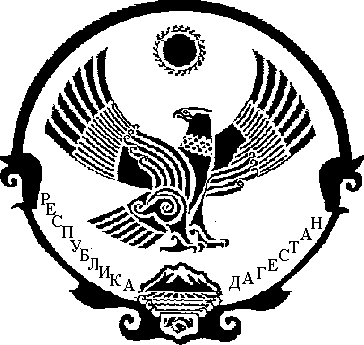 